เมื่อวันที่ 15 สิงหาคม 2566 นายณรงค์ จารุปราโมทย์ ประธานเครือข่ายภาคประชาชนจังหวัดสมุทรสาคร ได้เข้าร่วมกิจกรรมของชุมชนการมอบทุนการศึกษา โดยวัดแหลมสุวรรณาราม ตำบลท่าฉลอม ได้มอบทุนการศึกษาให้แก่นักเรียนโรงเรียนเทศบาลวัดแหลมสุวรรณาราม และได้มีการประชาสัมพันธ์และบอกต่อข้อมูลข่าวสารเกี่ยวกับการใช้บริการโทรคมนาคม ให้กับเด็กนักเรียนซึ่งเป็นตัวแทนในการรับมอบทุน และเป็นวัยที่กำลังอยากรู้ อยากเห็น และเป็นเรื่องใกล้ตัว จะได้มีความระมัดระวังและรู้เท่าทันในการใช้โทรศัพท์ และไม่ตกเป็นเหยื่อ รวมทั้งข้อมูลการรู้เท่าทันกลโกงของมิจฉาชีพของแก๊งคอลเซ็นเตอร์ เพื่อรับทราบและนำไปขยายผลบอกต่อคนที่บ้าน ญาติ พี่น้อง และคนใกล้ชิด เพื่อให้มีความรู้เท่าทัน จะได้ไม่ตกเป็นเหยื่อของมิจฉาชีพ และเติบโตไปเป็นเยาวชนที่ดีของประเทศชาติต่อไป 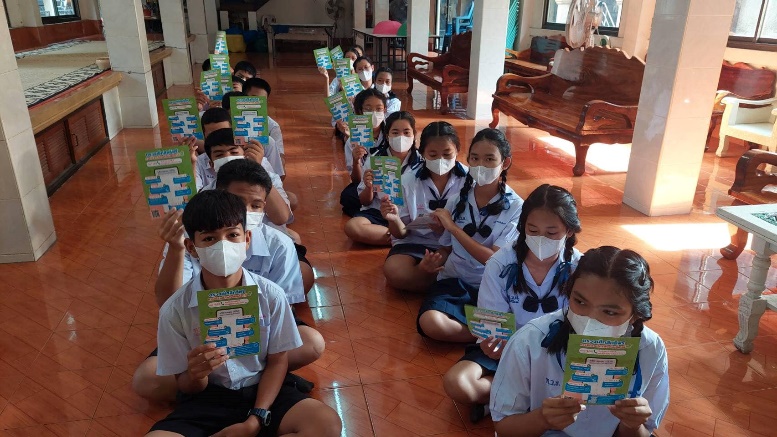 